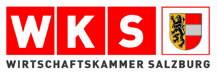 HAUPTWAHLKOMMISSION BEI DER WIRTSCHAFTSKAMMER SALZBURGp.a. Abteilung Recht und OrganeJulius-Raab-Platz 1, 5027 SalzburgV E R L A U T B A R U N G Landesinnung der Fahrzeugtechnik (115)Gemäß § 115 Abs. 2 Wirtschaftskammergesetz 1998 – WKG, BGBL I Nr. 120/2013 wird anstelle von KommR Simon Kornprobst Andreas Brandstätter, geb. 17.4.1972,5440 Scheffau 236aufgrund eines Ergänzungsvorschlages des Zustellungsbevollmächtigten der Wählergruppe „Wirtschaftsliste Salzburg (RfW) – parteifrei und unabhängig als Mitglied des Ausschusses der oben angeführten Landesinnung als gewählt erklärt. Salzburg, 20.9.2016 HAUPTWAHLKOMMISSION BEI DER WIRTSCHAFTSKAMMER SALZBURGDer Vorsitzende: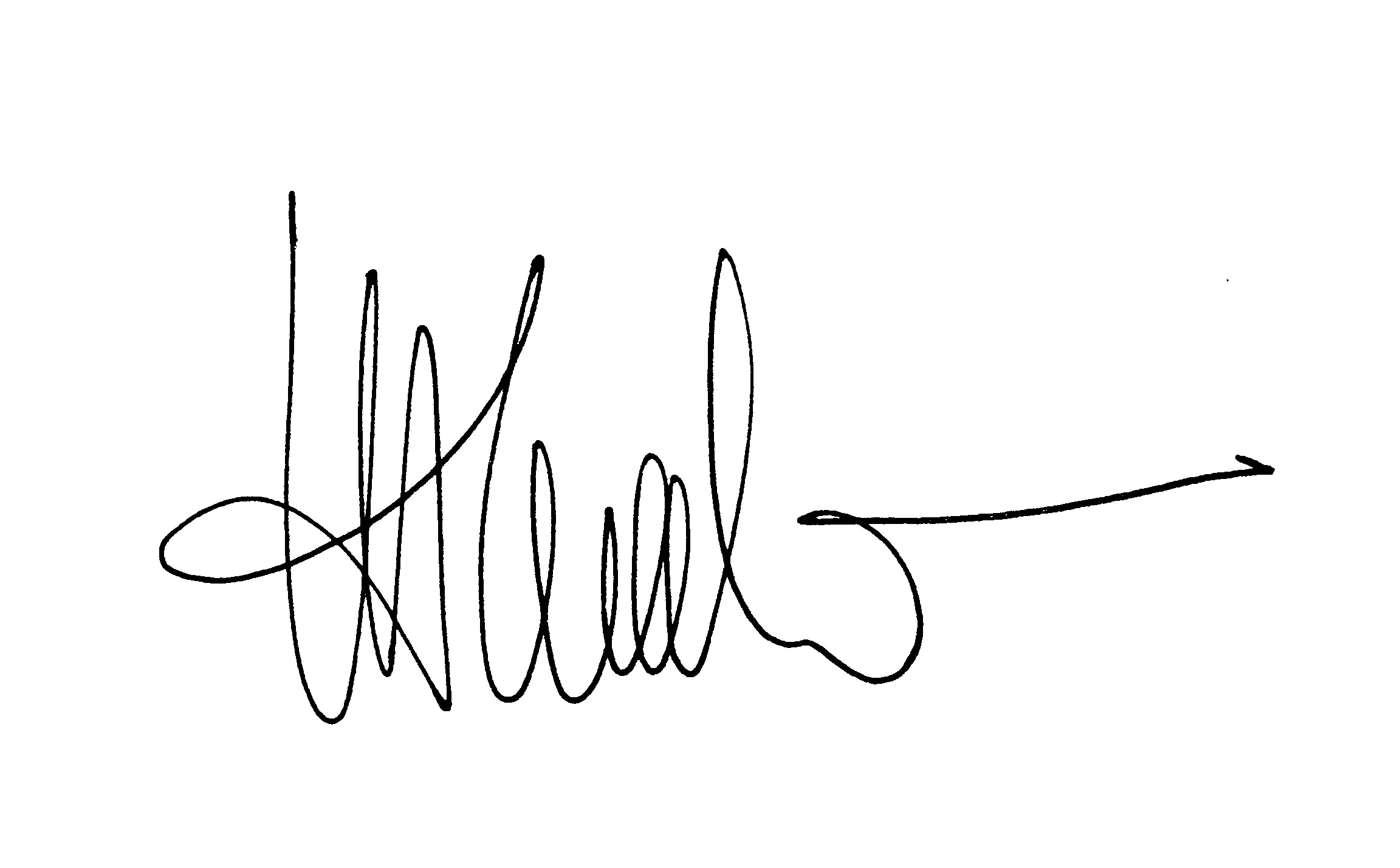 Hofrat Dr. Herfrid HueberErgeht an:Wirtschaftsliste Salzburg (RfW)Sparte Gewerbe und HandwerkLI 115Ing. Reinhard SpanHubert Mackner, Angela Kettl Mag. Birgit Huber 